           NUST School of Electrical Engineering & Computer Science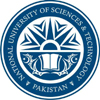 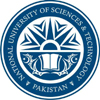 Journal Research Paper Evaluation[Form RPE11-R5.2, April 2022]Name: _________________________________________ Designation / Regn. No: ____________Part A. To be filled by the ApplicantPart B. To be evaluated by the Committee. Applicant to provide documentary proof for each of the following to help in committee’s decision 5. Have you availed publication charges against this paper?        Yes 	No*Submission Date and Signature:____________________Statement of OriginalityDeclarationThe authors declare that the paper is based on their original work and no part of it is copied in substance or concept from any other source, except for citations and quotation that have been duly acknowledged. The authors also declare that the paper has not been previously or concurrently being submitted for another conference or journal publication.The paper has been checked for Similarity Index using TURNITIN software and the Similarity Index of the paper is as followswhich is within the HEC and NUST allowable limits of 19% similarity. Moreover, the authors guarantee that there is no single source from where more than 5% similarity has been reported.First AuthorName: __________________________Designation: _____________________Signed: _________________________Date: 	__________________________Supervisor/ concerned facultyName: __________________________Designation: _____________________Signed: _________________________Date: 	__________________________Recommendation by SHoDI have checked the similarity index of the paper independently and have verified the above-mentioned numbers._________________________Signature of SHoDRecommendation by HoD Research I have checked that the signature of the faculty member and the respective SHoD has been provided on the plagiarism form._________________________Signature of HoD ResearchRecommendation by Principal_________________________Signature of PrincipalAuthorship Consent(To be signed by all the Authors)Paper Title _____________________________________________________________________Journal_____________________________________________________________________* Use separate sheet for more than 4 authorsEvaluation Report(To be filled by Evaluation Committee)Recommendations by SEECS RPEC:According to NUST RIC policy following shares are recommended by committee:Single Author Paper/Book Chapter/Book Single (NUST Author with collaborators) Paper/Book Chapter/Book Two Author’s Paper/Book Chapter/BookThree Author’s Paper/Book Chapter/BookFour or more Author’s Paper/Book Chapter/BookAny additional comments:__________________________________________________________________________________________________________________________________________________________________________________________________________________________________________________________________________________________________________________          		_______________________         		__________________________Dr. Syed Taha Ali			Dr. Shams Qazi		   	      	Dr. Tahira Lashari(Committee Member)    		(Committee Member)              	         	(Committee Member)Dated: _____________							__________________________                                                                                             	            			Dr. Rizwan Ahmad                                                                                                                    	 	(President)                              1Paper Title2Journal3Authors list4Publication type* Publication type* Publication type* Journal (IF based)
(Please provide printouts Journal IF, the journal values for TJ and PJ and plagiarism report duly signed and stamped by the concerned HoD)PS: Use web of science for finding TJ and PJ valuesTotal journal in relevant WoS-JCR subject category (TJ) =Total journal in relevant WoS-JCR subject category (TJ) =Journal (IF based)
(Please provide printouts Journal IF, the journal values for TJ and PJ and plagiarism report duly signed and stamped by the concerned HoD)PS: Use web of science for finding TJ and PJ valuesPosition of the journal in descending order in the subject category (PJ) =Position of the journal in descending order in the subject category (PJ) =Journal (IF based)
(Please provide printouts Journal IF, the journal values for TJ and PJ and plagiarism report duly signed and stamped by the concerned HoD)PS: Use web of science for finding TJ and PJ valuesPlease select and fill accordinglyPlease select and fill accordinglyJournal (IF based)
(Please provide printouts Journal IF, the journal values for TJ and PJ and plagiarism report duly signed and stamped by the concerned HoD)PS: Use web of science for finding TJ and PJ values         Q130,000+(45,000) * [(TJ-PJ)/(TJ-1)] =Journal (IF based)
(Please provide printouts Journal IF, the journal values for TJ and PJ and plagiarism report duly signed and stamped by the concerned HoD)PS: Use web of science for finding TJ and PJ values         Q230,000+(20,000) * [(TJ-PJ)/(TJ-1)] =Journal (IF based)
(Please provide printouts Journal IF, the journal values for TJ and PJ and plagiarism report duly signed and stamped by the concerned HoD)PS: Use web of science for finding TJ and PJ values         Q320,000+(15,000) * [(TJ-PJ)/(TJ-1)] =Book/Book Chapter(Provide documentary evidence including reviews, plagiarism report duly signed and stamped by concerned HoD etc.)ISBN No:ISBN No:Book/Book Chapter(Provide documentary evidence including reviews, plagiarism report duly signed and stamped by concerned HoD etc.)Publication Body:Publication Body:Book/Book Chapter(Provide documentary evidence including reviews, plagiarism report duly signed and stamped by concerned HoD etc.)Reviews Attached:Reviews Attached:Book/Book Chapter(Provide documentary evidence including reviews, plagiarism report duly signed and stamped by concerned HoD etc.)        Book  Max Amount is Rs 50,000Book/Book Chapter(Provide documentary evidence including reviews, plagiarism report duly signed and stamped by concerned HoD etc.)        Book Chapter Max Amount is Rs 30,0001Paper Title2Journal3Authors list4First Author’s EmailSimilarity IndexInternet SourcesPublicationsStudent papersAuthor 1 – SignatureDate:Author 2 – SignatureDate:Author 3 – SignatureDate:Author 4 – SignatureDate:Author Name Total Amount (Rs)Percentage	Recommended/Not Recommended1.100%Author Name Total Amount (Rs)Percentage	Recommended/Not Recommended1.80% in case of 1st ordinal position60% in case of 2nd ordinal position40% in case of 3rd ordinal position20% in case of 4th ordinal position15% in case of 5th and onward ordinal position (less corresponding author)Author NameTotal Amount (Rs)Percentage	Recommended/Not Recommended1.60%2.40%Author Name Total Amount (Rs)Percentage	Recommended/Not Recommended1.50%2.35%3.15%Author NameTotal Amount (Rs)Percentage	Recommended/Not Recommended1.45%2.30%3.15%4.10%